Сессия №9                             Решение № 118                  15 июля 2020 годаО признании утратившим силу решение Собрания депутатов муниципального образования «Звениговский муниципальный район» от 27.04.2016 № 162 «О комиссии по соблюдению требований к служебному поведению муниципальных служащих и урегулированию конфликта интересов в финансовом отделе муниципального образования «Звениговский муниципальный район»На основании Соглашения о передаче полномочий по рассмотрению вопросов, связанных с соблюдением требований к служебному поведению и урегулированию конфликта интересов в отношении лиц, замещающих должности муниципальной службы в финансовом отделе Администрации Звениговского муниципального района Республики Марий Эл от 9 января 2020 года, Собрание депутатов РЕШИЛО:1. Признать утратившим силу решение Собрания депутатов муниципального образования «Звениговский муниципальный район» от 27.04.2016 № 162 Собрание депутатов муниципального образования "Звениговский муниципальный район «О комиссии по соблюдению требований к служебному поведению муниципальных служащих и урегулированию конфликта интересов в финансовом отделе муниципального образования «Звениговский муниципальный район».2. Настоящее решение вступает в силу после официального опубликования в газете «Звениговская неделя», подлежит размещению на сайте Звениговского муниципального района в информационно-телекоммуникационной сети «Интернет» и распространяется на правоотношения, возникшие с 1 января 2020 года.Председатель Собрания депутатовЗвениговского муниципального района                                         Н.В. Лабутина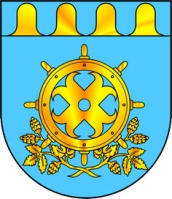 ЗВЕНИГОВО МУНИЦИПАЛ РАЙОНЫН  ДЕПУТАТ – ВЛАКЫН ПОГЫНЫН  ШЫМШЕ СОЗЫВШЕСОБРАНИЕ ДЕПУТАТОВ ЗВЕНИГОВСКОГО МУНИЦИПАЛЬНОГО РАЙОНАСЕДЬМОГО СОЗЫВА